خالد الحربي (نموذج رقم 2)المملكة العربية السعوديةوزارة الصحةالمديرية العامة للشئون الصحية منطقة القصيم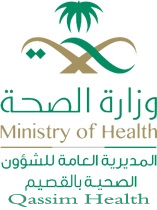 نموذجطلب صرف بدل سكن للمتعاقدين(خـاص بالـمـستشـفـيـات  والـقطــاعات  والمـراكـز  خــارج  بـريـدة) البيانات الشخصية  البيانات الشخصية  البيانات الشخصية  البيانات الشخصية  البيانات الشخصية  البيانات الشخصية  البيانات الشخصية  البيانات الشخصية  البيانات الشخصية  البيانات الشخصية  البيانات الشخصية الاسمالاسمالراتب الأساسيالراتب الأساسيالراتب الأساسيالوظيفة الوظيفة الجنسية الجنسية الجنسية الرقم الوظيفيالرقم الوظيفيعدد أفراد الأسرةعدد أفراد الأسرةعدد أفراد الأسرةالمرتبة والرقمالمرتبة والرقمعنوان السكن الحاليعنوان السكن الحاليعنوان السكن الحاليالمدينة /            الحي/ المدينة /            الحي/ المــكــرم / مــديـــر  مـسـتـشـفى / مركز  .....................................                                                                                         الـمحـتــرمالسلام عليكم ورحمة الله وبركاته .( برجــاء الأمـر عـلى مــن يـلـــزم بـصـرف بــدل السـكـــن الـخـــــاص بي عـــــن العـــــقـد (                      ) الـبـادئ فـــي تـــاريــخ        /       /       14هـ حــيــث أنــي لا أسـكــن فــــي السـكـن الـحــكــــومـــي ) .( وأقر انا الموقع اسمي ادناه بأنه لم يسبق لي صرف بدل سكن عن العقد الموضح أعلاه ،كما أنه لايوجد احد من أفراد اسرتي المقيمين معي يتقاضى بدل سكن من أي جهة حكومية وإذا ظهر خلاف ذلك اكون عرضة للجزاء ).مقدم الطلب :الـــتـــــــوقـــع  :المــكــرم / مــديـــر  مـسـتـشـفى / مركز  .....................................                                                                                         الـمحـتــرمالسلام عليكم ورحمة الله وبركاته .( برجــاء الأمـر عـلى مــن يـلـــزم بـصـرف بــدل السـكـــن الـخـــــاص بي عـــــن العـــــقـد (                      ) الـبـادئ فـــي تـــاريــخ        /       /       14هـ حــيــث أنــي لا أسـكــن فــــي السـكـن الـحــكــــومـــي ) .( وأقر انا الموقع اسمي ادناه بأنه لم يسبق لي صرف بدل سكن عن العقد الموضح أعلاه ،كما أنه لايوجد احد من أفراد اسرتي المقيمين معي يتقاضى بدل سكن من أي جهة حكومية وإذا ظهر خلاف ذلك اكون عرضة للجزاء ).مقدم الطلب :الـــتـــــــوقـــع  :المــكــرم / مــديـــر  مـسـتـشـفى / مركز  .....................................                                                                                         الـمحـتــرمالسلام عليكم ورحمة الله وبركاته .( برجــاء الأمـر عـلى مــن يـلـــزم بـصـرف بــدل السـكـــن الـخـــــاص بي عـــــن العـــــقـد (                      ) الـبـادئ فـــي تـــاريــخ        /       /       14هـ حــيــث أنــي لا أسـكــن فــــي السـكـن الـحــكــــومـــي ) .( وأقر انا الموقع اسمي ادناه بأنه لم يسبق لي صرف بدل سكن عن العقد الموضح أعلاه ،كما أنه لايوجد احد من أفراد اسرتي المقيمين معي يتقاضى بدل سكن من أي جهة حكومية وإذا ظهر خلاف ذلك اكون عرضة للجزاء ).مقدم الطلب :الـــتـــــــوقـــع  :المــكــرم / مــديـــر  مـسـتـشـفى / مركز  .....................................                                                                                         الـمحـتــرمالسلام عليكم ورحمة الله وبركاته .( برجــاء الأمـر عـلى مــن يـلـــزم بـصـرف بــدل السـكـــن الـخـــــاص بي عـــــن العـــــقـد (                      ) الـبـادئ فـــي تـــاريــخ        /       /       14هـ حــيــث أنــي لا أسـكــن فــــي السـكـن الـحــكــــومـــي ) .( وأقر انا الموقع اسمي ادناه بأنه لم يسبق لي صرف بدل سكن عن العقد الموضح أعلاه ،كما أنه لايوجد احد من أفراد اسرتي المقيمين معي يتقاضى بدل سكن من أي جهة حكومية وإذا ظهر خلاف ذلك اكون عرضة للجزاء ).مقدم الطلب :الـــتـــــــوقـــع  :المــكــرم / مــديـــر  مـسـتـشـفى / مركز  .....................................                                                                                         الـمحـتــرمالسلام عليكم ورحمة الله وبركاته .( برجــاء الأمـر عـلى مــن يـلـــزم بـصـرف بــدل السـكـــن الـخـــــاص بي عـــــن العـــــقـد (                      ) الـبـادئ فـــي تـــاريــخ        /       /       14هـ حــيــث أنــي لا أسـكــن فــــي السـكـن الـحــكــــومـــي ) .( وأقر انا الموقع اسمي ادناه بأنه لم يسبق لي صرف بدل سكن عن العقد الموضح أعلاه ،كما أنه لايوجد احد من أفراد اسرتي المقيمين معي يتقاضى بدل سكن من أي جهة حكومية وإذا ظهر خلاف ذلك اكون عرضة للجزاء ).مقدم الطلب :الـــتـــــــوقـــع  :المــكــرم / مــديـــر  مـسـتـشـفى / مركز  .....................................                                                                                         الـمحـتــرمالسلام عليكم ورحمة الله وبركاته .( برجــاء الأمـر عـلى مــن يـلـــزم بـصـرف بــدل السـكـــن الـخـــــاص بي عـــــن العـــــقـد (                      ) الـبـادئ فـــي تـــاريــخ        /       /       14هـ حــيــث أنــي لا أسـكــن فــــي السـكـن الـحــكــــومـــي ) .( وأقر انا الموقع اسمي ادناه بأنه لم يسبق لي صرف بدل سكن عن العقد الموضح أعلاه ،كما أنه لايوجد احد من أفراد اسرتي المقيمين معي يتقاضى بدل سكن من أي جهة حكومية وإذا ظهر خلاف ذلك اكون عرضة للجزاء ).مقدم الطلب :الـــتـــــــوقـــع  :المــكــرم / مــديـــر  مـسـتـشـفى / مركز  .....................................                                                                                         الـمحـتــرمالسلام عليكم ورحمة الله وبركاته .( برجــاء الأمـر عـلى مــن يـلـــزم بـصـرف بــدل السـكـــن الـخـــــاص بي عـــــن العـــــقـد (                      ) الـبـادئ فـــي تـــاريــخ        /       /       14هـ حــيــث أنــي لا أسـكــن فــــي السـكـن الـحــكــــومـــي ) .( وأقر انا الموقع اسمي ادناه بأنه لم يسبق لي صرف بدل سكن عن العقد الموضح أعلاه ،كما أنه لايوجد احد من أفراد اسرتي المقيمين معي يتقاضى بدل سكن من أي جهة حكومية وإذا ظهر خلاف ذلك اكون عرضة للجزاء ).مقدم الطلب :الـــتـــــــوقـــع  :المــكــرم / مــديـــر  مـسـتـشـفى / مركز  .....................................                                                                                         الـمحـتــرمالسلام عليكم ورحمة الله وبركاته .( برجــاء الأمـر عـلى مــن يـلـــزم بـصـرف بــدل السـكـــن الـخـــــاص بي عـــــن العـــــقـد (                      ) الـبـادئ فـــي تـــاريــخ        /       /       14هـ حــيــث أنــي لا أسـكــن فــــي السـكـن الـحــكــــومـــي ) .( وأقر انا الموقع اسمي ادناه بأنه لم يسبق لي صرف بدل سكن عن العقد الموضح أعلاه ،كما أنه لايوجد احد من أفراد اسرتي المقيمين معي يتقاضى بدل سكن من أي جهة حكومية وإذا ظهر خلاف ذلك اكون عرضة للجزاء ).مقدم الطلب :الـــتـــــــوقـــع  :المــكــرم / مــديـــر  مـسـتـشـفى / مركز  .....................................                                                                                         الـمحـتــرمالسلام عليكم ورحمة الله وبركاته .( برجــاء الأمـر عـلى مــن يـلـــزم بـصـرف بــدل السـكـــن الـخـــــاص بي عـــــن العـــــقـد (                      ) الـبـادئ فـــي تـــاريــخ        /       /       14هـ حــيــث أنــي لا أسـكــن فــــي السـكـن الـحــكــــومـــي ) .( وأقر انا الموقع اسمي ادناه بأنه لم يسبق لي صرف بدل سكن عن العقد الموضح أعلاه ،كما أنه لايوجد احد من أفراد اسرتي المقيمين معي يتقاضى بدل سكن من أي جهة حكومية وإذا ظهر خلاف ذلك اكون عرضة للجزاء ).مقدم الطلب :الـــتـــــــوقـــع  :المــكــرم / مــديـــر  مـسـتـشـفى / مركز  .....................................                                                                                         الـمحـتــرمالسلام عليكم ورحمة الله وبركاته .( برجــاء الأمـر عـلى مــن يـلـــزم بـصـرف بــدل السـكـــن الـخـــــاص بي عـــــن العـــــقـد (                      ) الـبـادئ فـــي تـــاريــخ        /       /       14هـ حــيــث أنــي لا أسـكــن فــــي السـكـن الـحــكــــومـــي ) .( وأقر انا الموقع اسمي ادناه بأنه لم يسبق لي صرف بدل سكن عن العقد الموضح أعلاه ،كما أنه لايوجد احد من أفراد اسرتي المقيمين معي يتقاضى بدل سكن من أي جهة حكومية وإذا ظهر خلاف ذلك اكون عرضة للجزاء ).مقدم الطلب :الـــتـــــــوقـــع  :المــكــرم / مــديـــر  مـسـتـشـفى / مركز  .....................................                                                                                         الـمحـتــرمالسلام عليكم ورحمة الله وبركاته .( برجــاء الأمـر عـلى مــن يـلـــزم بـصـرف بــدل السـكـــن الـخـــــاص بي عـــــن العـــــقـد (                      ) الـبـادئ فـــي تـــاريــخ        /       /       14هـ حــيــث أنــي لا أسـكــن فــــي السـكـن الـحــكــــومـــي ) .( وأقر انا الموقع اسمي ادناه بأنه لم يسبق لي صرف بدل سكن عن العقد الموضح أعلاه ،كما أنه لايوجد احد من أفراد اسرتي المقيمين معي يتقاضى بدل سكن من أي جهة حكومية وإذا ظهر خلاف ذلك اكون عرضة للجزاء ).مقدم الطلب :الـــتـــــــوقـــع  :الإدارة المباشرة المكرم / مدير إدارة الإسكان بمستشفى / مركز ......................................................          المحترم        تـقـــدم إلـيـنـا الـمـتـعـاقــد الموضحة بياناته أعـلاه والـذي يطلب فـيه صـرف بـدل سكن لـلعـقـد (                   ) البادئ من       /      /     14هـ لنهاية        /       /     14هـ .       نأمل التكرم بالإفادة عن مدى توفر سكن حكومي لديكم بالمساكن الحكومية لإسكانه مع إعطاء الأولوية لأصحاب الرواتب العليا حسب تعليمات الوزارة . مدير مستشفى / مركز..................التوقيع .............................. المكرم / مدير إدارة الإسكان بمستشفى / مركز ......................................................          المحترم        تـقـــدم إلـيـنـا الـمـتـعـاقــد الموضحة بياناته أعـلاه والـذي يطلب فـيه صـرف بـدل سكن لـلعـقـد (                   ) البادئ من       /      /     14هـ لنهاية        /       /     14هـ .       نأمل التكرم بالإفادة عن مدى توفر سكن حكومي لديكم بالمساكن الحكومية لإسكانه مع إعطاء الأولوية لأصحاب الرواتب العليا حسب تعليمات الوزارة . مدير مستشفى / مركز..................التوقيع .............................. المكرم / مدير إدارة الإسكان بمستشفى / مركز ......................................................          المحترم        تـقـــدم إلـيـنـا الـمـتـعـاقــد الموضحة بياناته أعـلاه والـذي يطلب فـيه صـرف بـدل سكن لـلعـقـد (                   ) البادئ من       /      /     14هـ لنهاية        /       /     14هـ .       نأمل التكرم بالإفادة عن مدى توفر سكن حكومي لديكم بالمساكن الحكومية لإسكانه مع إعطاء الأولوية لأصحاب الرواتب العليا حسب تعليمات الوزارة . مدير مستشفى / مركز..................التوقيع .............................. المكرم / مدير إدارة الإسكان بمستشفى / مركز ......................................................          المحترم        تـقـــدم إلـيـنـا الـمـتـعـاقــد الموضحة بياناته أعـلاه والـذي يطلب فـيه صـرف بـدل سكن لـلعـقـد (                   ) البادئ من       /      /     14هـ لنهاية        /       /     14هـ .       نأمل التكرم بالإفادة عن مدى توفر سكن حكومي لديكم بالمساكن الحكومية لإسكانه مع إعطاء الأولوية لأصحاب الرواتب العليا حسب تعليمات الوزارة . مدير مستشفى / مركز..................التوقيع .............................. المكرم / مدير إدارة الإسكان بمستشفى / مركز ......................................................          المحترم        تـقـــدم إلـيـنـا الـمـتـعـاقــد الموضحة بياناته أعـلاه والـذي يطلب فـيه صـرف بـدل سكن لـلعـقـد (                   ) البادئ من       /      /     14هـ لنهاية        /       /     14هـ .       نأمل التكرم بالإفادة عن مدى توفر سكن حكومي لديكم بالمساكن الحكومية لإسكانه مع إعطاء الأولوية لأصحاب الرواتب العليا حسب تعليمات الوزارة . مدير مستشفى / مركز..................التوقيع .............................. المكرم / مدير إدارة الإسكان بمستشفى / مركز ......................................................          المحترم        تـقـــدم إلـيـنـا الـمـتـعـاقــد الموضحة بياناته أعـلاه والـذي يطلب فـيه صـرف بـدل سكن لـلعـقـد (                   ) البادئ من       /      /     14هـ لنهاية        /       /     14هـ .       نأمل التكرم بالإفادة عن مدى توفر سكن حكومي لديكم بالمساكن الحكومية لإسكانه مع إعطاء الأولوية لأصحاب الرواتب العليا حسب تعليمات الوزارة . مدير مستشفى / مركز..................التوقيع .............................. المكرم / مدير إدارة الإسكان بمستشفى / مركز ......................................................          المحترم        تـقـــدم إلـيـنـا الـمـتـعـاقــد الموضحة بياناته أعـلاه والـذي يطلب فـيه صـرف بـدل سكن لـلعـقـد (                   ) البادئ من       /      /     14هـ لنهاية        /       /     14هـ .       نأمل التكرم بالإفادة عن مدى توفر سكن حكومي لديكم بالمساكن الحكومية لإسكانه مع إعطاء الأولوية لأصحاب الرواتب العليا حسب تعليمات الوزارة . مدير مستشفى / مركز..................التوقيع .............................. المكرم / مدير إدارة الإسكان بمستشفى / مركز ......................................................          المحترم        تـقـــدم إلـيـنـا الـمـتـعـاقــد الموضحة بياناته أعـلاه والـذي يطلب فـيه صـرف بـدل سكن لـلعـقـد (                   ) البادئ من       /      /     14هـ لنهاية        /       /     14هـ .       نأمل التكرم بالإفادة عن مدى توفر سكن حكومي لديكم بالمساكن الحكومية لإسكانه مع إعطاء الأولوية لأصحاب الرواتب العليا حسب تعليمات الوزارة . مدير مستشفى / مركز..................التوقيع .............................. المكرم / مدير إدارة الإسكان بمستشفى / مركز ......................................................          المحترم        تـقـــدم إلـيـنـا الـمـتـعـاقــد الموضحة بياناته أعـلاه والـذي يطلب فـيه صـرف بـدل سكن لـلعـقـد (                   ) البادئ من       /      /     14هـ لنهاية        /       /     14هـ .       نأمل التكرم بالإفادة عن مدى توفر سكن حكومي لديكم بالمساكن الحكومية لإسكانه مع إعطاء الأولوية لأصحاب الرواتب العليا حسب تعليمات الوزارة . مدير مستشفى / مركز..................التوقيع .............................. المكرم / مدير إدارة الإسكان بمستشفى / مركز ......................................................          المحترم        تـقـــدم إلـيـنـا الـمـتـعـاقــد الموضحة بياناته أعـلاه والـذي يطلب فـيه صـرف بـدل سكن لـلعـقـد (                   ) البادئ من       /      /     14هـ لنهاية        /       /     14هـ .       نأمل التكرم بالإفادة عن مدى توفر سكن حكومي لديكم بالمساكن الحكومية لإسكانه مع إعطاء الأولوية لأصحاب الرواتب العليا حسب تعليمات الوزارة . مدير مستشفى / مركز..................التوقيع .............................. إدارة الاسكان عدد الفللعدد الفللعدد الفللعدد الشققعدد الشققعدد الشققعدد الشققأخرىأخرىملاحظات إدارة الاسكان المشغولةالمشغولةالشاغرةالمشغولةالشاغرةالشاغرةالشاغرةإدارة الاسكان إدارة الاسكان    يوجد سكن حكومي للمتعاقد الموضحة بياناته أعلاه .  لايوجد سكن حكومي للمتعاقد الموضحة بياناته أعلاه . وذلك لسبب (...........................................................................) .   يوجد سكن حكومي للمتعاقد الموضحة بياناته أعلاه .  لايوجد سكن حكومي للمتعاقد الموضحة بياناته أعلاه . وذلك لسبب (...........................................................................) .   يوجد سكن حكومي للمتعاقد الموضحة بياناته أعلاه .  لايوجد سكن حكومي للمتعاقد الموضحة بياناته أعلاه . وذلك لسبب (...........................................................................) .   يوجد سكن حكومي للمتعاقد الموضحة بياناته أعلاه .  لايوجد سكن حكومي للمتعاقد الموضحة بياناته أعلاه . وذلك لسبب (...........................................................................) .   يوجد سكن حكومي للمتعاقد الموضحة بياناته أعلاه .  لايوجد سكن حكومي للمتعاقد الموضحة بياناته أعلاه . وذلك لسبب (...........................................................................) .   يوجد سكن حكومي للمتعاقد الموضحة بياناته أعلاه .  لايوجد سكن حكومي للمتعاقد الموضحة بياناته أعلاه . وذلك لسبب (...........................................................................) .مدير إدارة الإسكان ب.......................التوقيع : ..............................................                                          الختممدير إدارة الإسكان ب.......................التوقيع : ..............................................                                          الختممدير إدارة الإسكان ب.......................التوقيع : ..............................................                                          الختممدير إدارة الإسكان ب.......................التوقيع : ..............................................                                          الختمإدارة الاسكان تصديق مدير إدارة الاسكان بمنطقة القصيم            الاسـم :   محمد سليمان السلوم                التوقيع:                                        الختم  تصديق مدير إدارة الاسكان بمنطقة القصيم            الاسـم :   محمد سليمان السلوم                التوقيع:                                        الختم  تصديق مدير إدارة الاسكان بمنطقة القصيم            الاسـم :   محمد سليمان السلوم                التوقيع:                                        الختم  تصديق مدير إدارة الاسكان بمنطقة القصيم            الاسـم :   محمد سليمان السلوم                التوقيع:                                        الختم  تصديق مدير إدارة الاسكان بمنطقة القصيم            الاسـم :   محمد سليمان السلوم                التوقيع:                                        الختم  تصديق مدير إدارة الاسكان بمنطقة القصيم            الاسـم :   محمد سليمان السلوم                التوقيع:                                        الختم  تصديق مدير إدارة الاسكان بمنطقة القصيم            الاسـم :   محمد سليمان السلوم                التوقيع:                                        الختم  تصديق مدير إدارة الاسكان بمنطقة القصيم            الاسـم :   محمد سليمان السلوم                التوقيع:                                        الختم  تصديق مدير إدارة الاسكان بمنطقة القصيم            الاسـم :   محمد سليمان السلوم                التوقيع:                                        الختم  تصديق مدير إدارة الاسكان بمنطقة القصيم            الاسـم :   محمد سليمان السلوم                التوقيع:                                        الختم  